NADA CENTRE FOR MUSIC THERAPY, CHENNAI (REGD)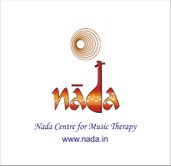 Creating Landmarks in Lectures, Demos, Interviews, Workshops ,Conferences…   Here, There and Everywhere! 2008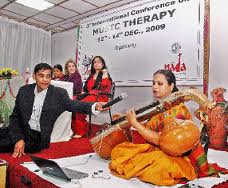 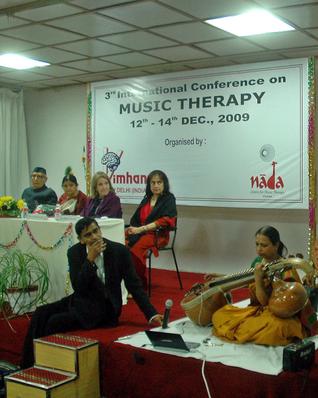 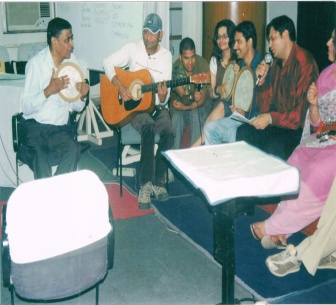 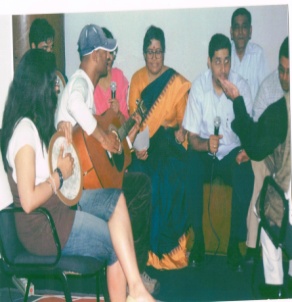 20092010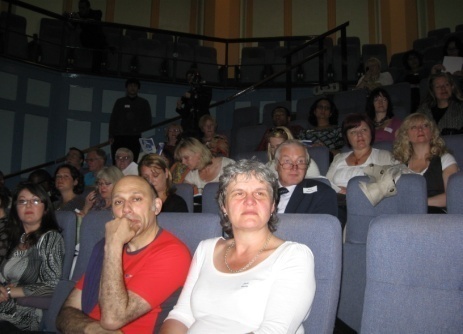 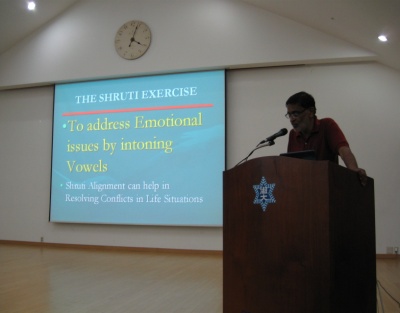 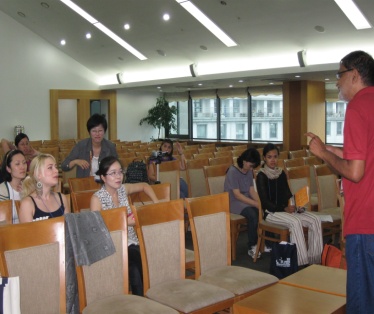 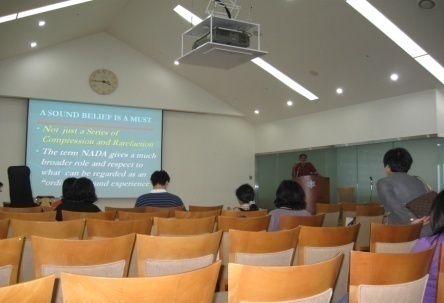 2011 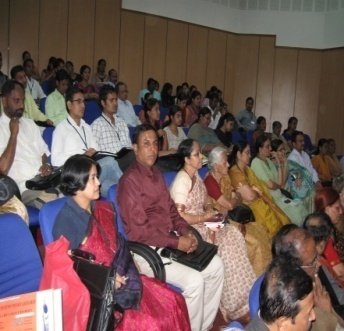 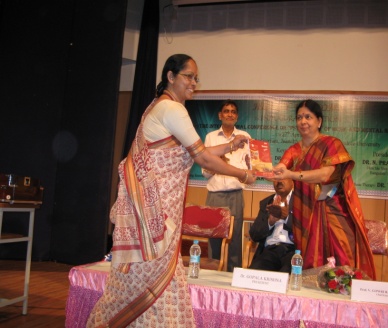 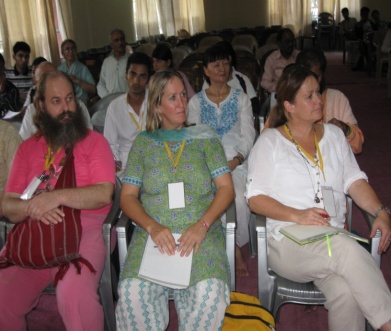 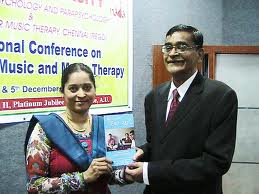 2012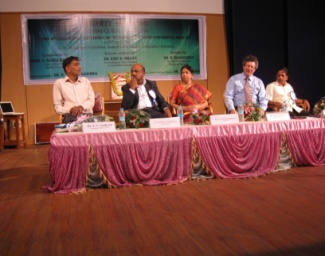 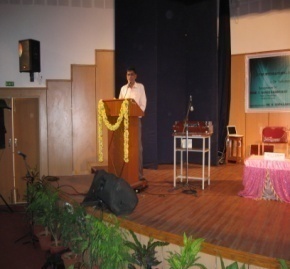 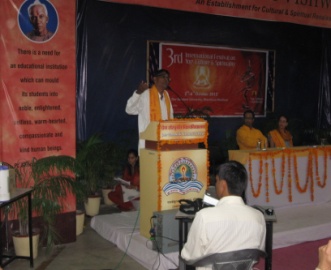 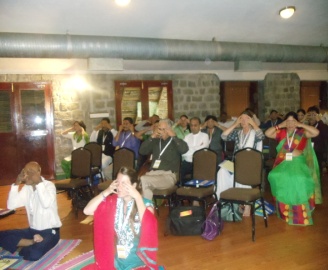 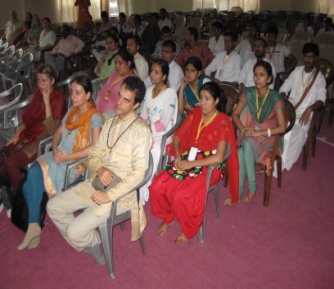 2013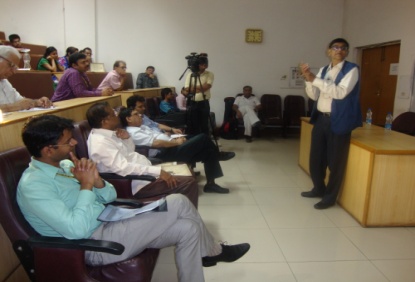 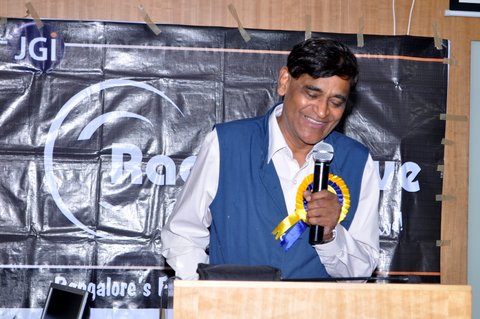 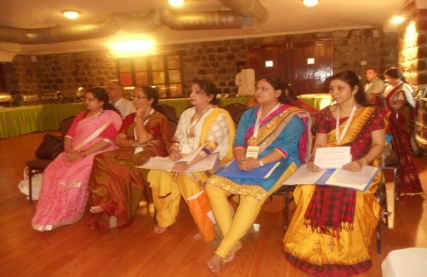 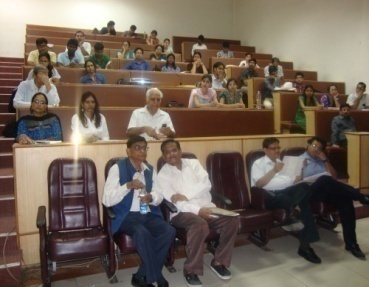 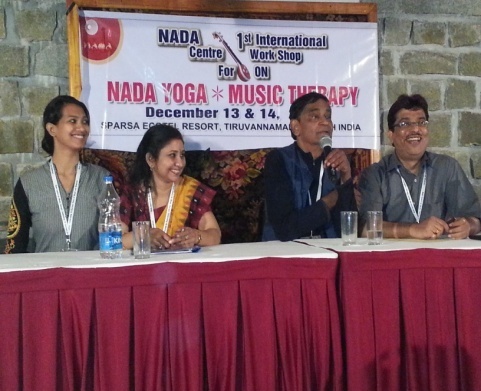 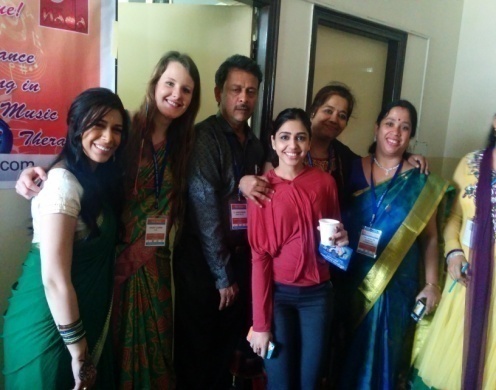 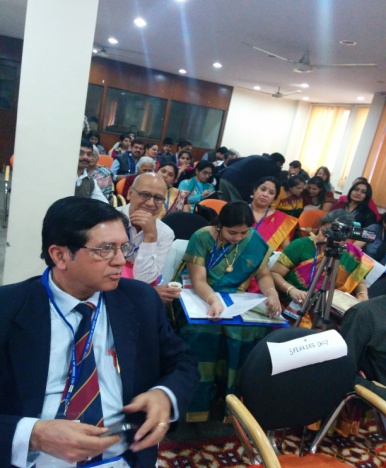 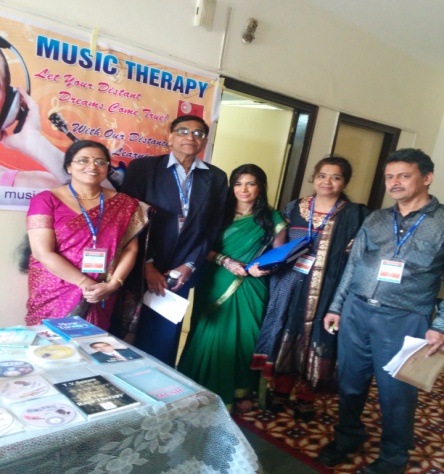 201420152016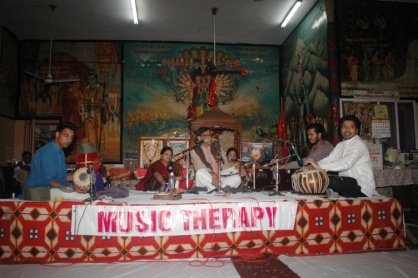 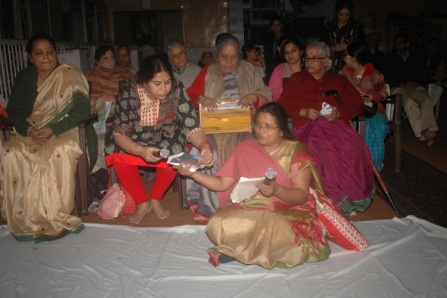 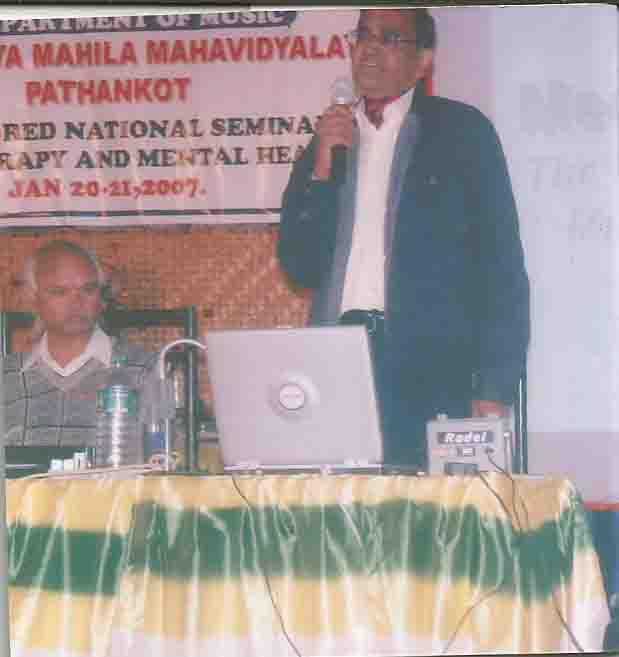 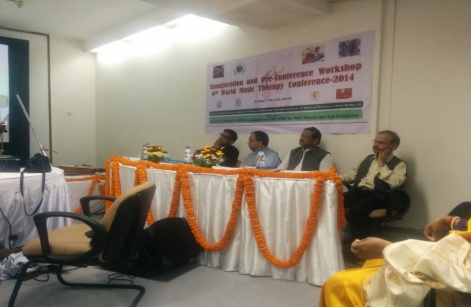 20172018
  2019 (Upto 15 August  2019)  (AND WE ARE GOING ON AND ON….!)  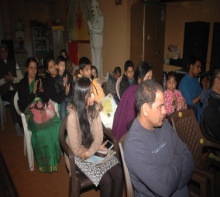  EventTitleTitle Collaborators with Nada Centre for Music Therapy Collaborators with Nada Centre for Music Therapy Collaborators with Nada Centre for Music Therapy Collaborators with Nada Centre for Music TherapyDATE/ Venue  2001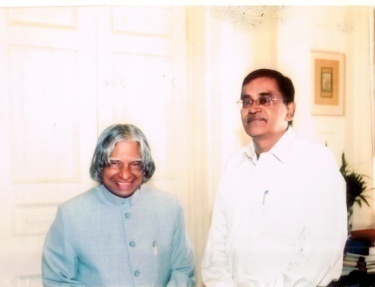 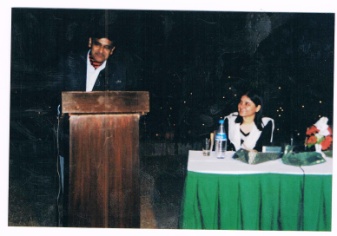 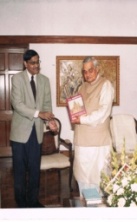 0001LECTURE- Music therapy- problems and prospects by TV Sairam LECTURE- Music therapy- problems and prospects by TV Sairam India Habitat Centre,   India Habitat Centre,   India Habitat Centre,   India Habitat Centre,   Mar, 2001 - Gulmohar Hall, IHC, New Delhi 0002WORKSHOP - The Yoga of Music WORKSHOP - The Yoga of Music Delhi Music Society & Max Mueller Bhawan Delhi Music Society & Max Mueller Bhawan Delhi Music Society & Max Mueller Bhawan Delhi Music Society & Max Mueller Bhawan Sep, 14 2001 - Max Mueller Bhawan, 3, KG Marg, New Delhi 0003LECTURE - Meditative music  by TV SairamLECTURE - Meditative music  by TV SairamMantram Art Foundation & India Habitat Centre, Mantram Art Foundation & India Habitat Centre, Mantram Art Foundation & India Habitat Centre, Mantram Art Foundation & India Habitat Centre, 2001 - India Habitat Center, New Delhi0004LECTURE  - Indian music therapy - by TV  Sairam with Padma Subramaniam on veenaLECTURE  - Indian music therapy - by TV  Sairam with Padma Subramaniam on veenaIndia International Center (IIC), India International Center (IIC), India International Center (IIC), India International Center (IIC), 2001 - India International Center  (IIC), New Delhi2002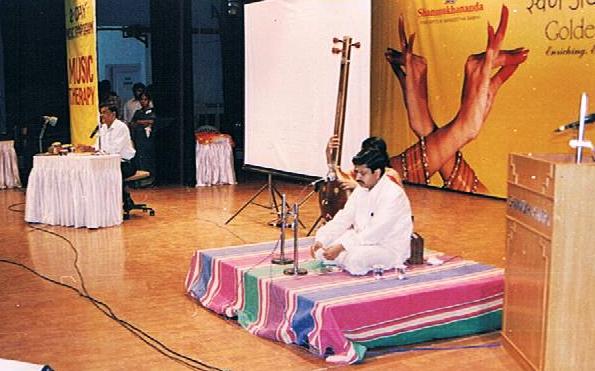 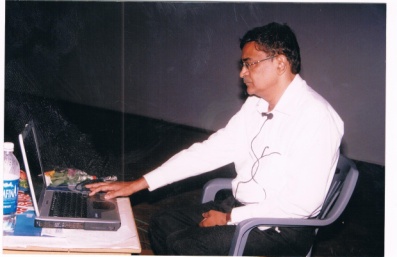 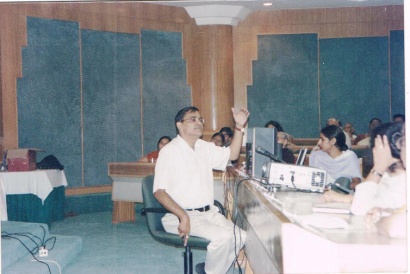 0005NATIONAL SYMPOSIUM - Music Therapy FOR ALL By TV  SairamNATIONAL SYMPOSIUM - Music Therapy FOR ALL By TV  SairamSri Shanmukhananda Fine Arts & Sangeetha Sabha, Mumbai. Sri Shanmukhananda Fine Arts & Sangeetha Sabha, Mumbai. Sri Shanmukhananda Fine Arts & Sangeetha Sabha, Mumbai. Sri Shanmukhananda Fine Arts & Sangeetha Sabha, Mumbai. Sep 14 & 15, 2002.   ( Sri Shanmukhananda Fine Arts & Sangeetha Sabha, Mumbai)0006NATIONAL SYMPOSIUM on Music Therapy- indian music therapy - Key Note by TV Sairam NATIONAL SYMPOSIUM on Music Therapy- indian music therapy - Key Note by TV Sairam Gerontological Society of India , New Delhi  Gerontological Society of India , New Delhi  Gerontological Society of India , New Delhi  Gerontological Society of India , New Delhi  Sep 2002 (IIC, New Delhi)2003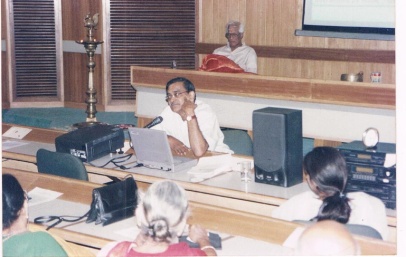 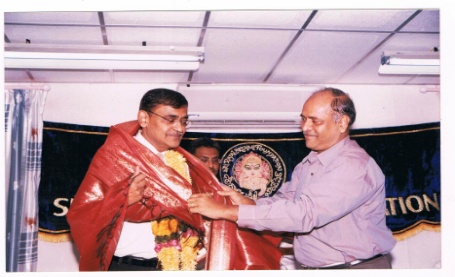 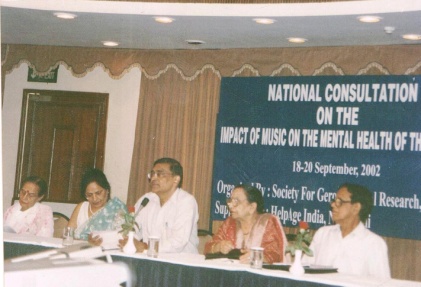 0007LECTURE -Applied music - by TV  Sairam LECTURE -Applied music - by TV  Sairam National Eminence Award Function, VisakhapatnamNational Eminence Award Function, VisakhapatnamNational Eminence Award Function, VisakhapatnamNational Eminence Award Function, VisakhapatnamKala Bharati Auditorium, Visakhapatnam- Aug 11, 20030008LECTURE - Music: an interpretation – by Dr Sairam LECTURE - Music: an interpretation – by Dr Sairam Centre for Policy Studies, Visakhapatnam Centre for Policy Studies, Visakhapatnam Centre for Policy Studies, Visakhapatnam Centre for Policy Studies, Visakhapatnam Public Library, Visakhapatnam - Apr 30, 20030009LECTURE - Music and mind : An Interactive Presentation by TV  Sairam LECTURE - Music and mind : An Interactive Presentation by TV  Sairam India International Centre (IIC), New DelhiIndia International Centre (IIC), New DelhiIndia International Centre (IIC), New DelhiIndia International Centre (IIC), New DelhiIndia International Centre (IIC), New Delhi - Jan 3, 20032004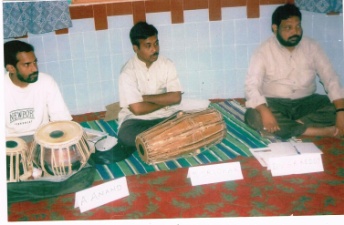 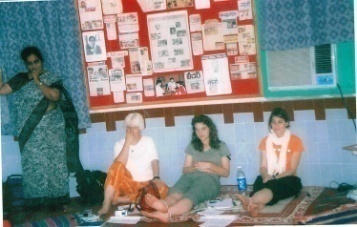 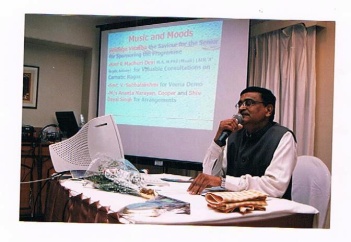 0010SURVEY- The relevance of music therapy in india -  An on –the- spot-survey conducted by TV  Sairam  (“Vizag Survey”) SURVEY- The relevance of music therapy in india -  An on –the- spot-survey conducted by TV  Sairam  (“Vizag Survey”) Centre for Policy Studies,   VisakhapatnamCentre for Policy Studies,   VisakhapatnamBuilders’ Auditorium, Visakhapatnam- Apr 25, 2004Builders’ Auditorium, Visakhapatnam- Apr 25, 2004Builders’ Auditorium, Visakhapatnam- Apr 25, 20040011LECTURE Music and emotion -  A Radio Broadcast by TV  Sairam LECTURE Music and emotion -  A Radio Broadcast by TV  Sairam Prasar Bharati, All India Radio, Visakhapatnam Prasar Bharati, All India Radio, Visakhapatnam All India Radio, Visakhapatnam -Jan 31, 2004All India Radio, Visakhapatnam -Jan 31, 2004All India Radio, Visakhapatnam -Jan 31, 20040012LECTURE Music and consciousness -  A Radio Broadcast by TV SairamLECTURE Music and consciousness -  A Radio Broadcast by TV SairamPrasar Bharati, All India Radio, Visakhapatnam Prasar Bharati, All India Radio, Visakhapatnam All India Radio, Visakhapatnam -May 8, 2004.All India Radio, Visakhapatnam -May 8, 2004.All India Radio, Visakhapatnam -May 8, 2004.0013LECTURE Rhythms-   A Radio Broadcast by TV SairamLECTURE Rhythms-   A Radio Broadcast by TV SairamPrasar Bharati, All India Radio, Visakhapatnam Prasar Bharati, All India Radio, Visakhapatnam All India Radio, Visakhapatnam -May 22, 2004.All India Radio, Visakhapatnam -May 22, 2004.All India Radio, Visakhapatnam -May 22, 2004.0014LECTURE Music and mood – by TV Sairam with V Subbulakshmi on Veena LECTURE Music and mood – by TV Sairam with V Subbulakshmi on Veena Vintage Visakha, Visakhaptanam Vintage Visakha, Visakhaptanam Green Park, Visakhapatnam  -Apr, 20, 2004 (?) Green Park, Visakhapatnam  -Apr, 20, 2004 (?) Green Park, Visakhapatnam  -Apr, 20, 2004 (?) 0015INTERVIEW  Healing with music - An Interview of TV Sairam by A.R.SINTERVIEW  Healing with music - An Interview of TV Sairam by A.R.SThe HinduThe HinduApril 30, 2014April 30, 2014April 30, 20140016INTERVIEW   Of musical yearnings – An Interview  of TV  Sairam by Aparna Ramalingam INTERVIEW   Of musical yearnings – An Interview  of TV  Sairam by Aparna Ramalingam Financial Express Financial Express Aug 7, 2004Aug 7, 2004Aug 7, 20040017INTERVIEW  Music can help you lower stress levels - An interview of TV Sairam by Aditi Sharma INTERVIEW  Music can help you lower stress levels - An interview of TV Sairam by Aditi Sharma Asian Age Asian Age Mar 1, 2004Mar 1, 2004Mar 1, 20042005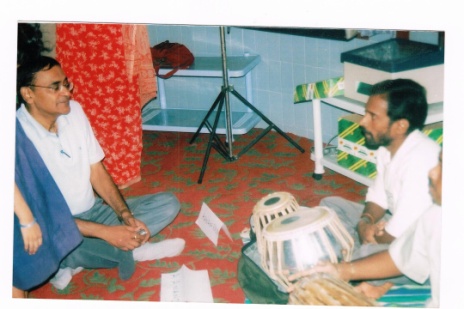 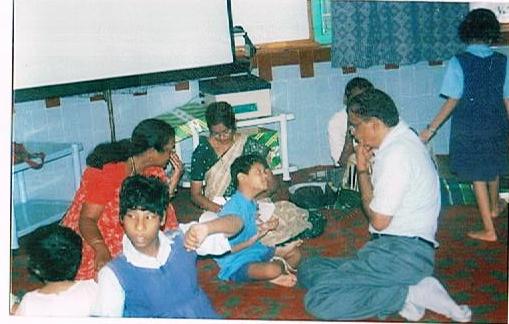 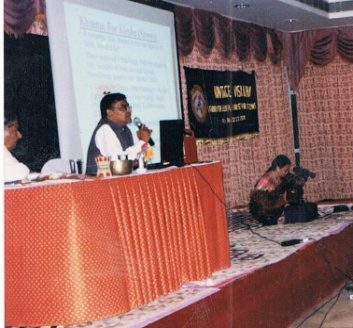 0018The yoga and music -  Lec-Dem by TV SairamThe yoga and music -  Lec-Dem by TV SairamSri Rajalakshmi Foundation Endowment Lecture- 2005. Sri Rajalakshmi Foundation Endowment Lecture- 2005. Public Library, Dwarakanagar, Visakhapatnam - Mar 23, 2005Public Library, Dwarakanagar, Visakhapatnam - Mar 23, 2005Public Library, Dwarakanagar, Visakhapatnam - Mar 23, 20050019Raga therapy  by TV Sairam- A Book Review Raga therapy  by TV Sairam- A Book Review Ayurveda and All, New Delhi Ayurveda and All, New Delhi Apr 2005: 56Apr 2005: 56Apr 2005: 560020 INTERVIEW  Help them become self-reliant! – An Interview of TV Sairam INTERVIEW  Help them become self-reliant! – An Interview of TV Sairam The New Indian Express The New Indian Express 0021INTERVIEW    Raga therapy soothes disturbed minds ! – An interview of TV Sairam by Vasudevan PatriINTERVIEW    Raga therapy soothes disturbed minds ! – An interview of TV Sairam by Vasudevan PatriThe Hindustan Times The Hindustan Times 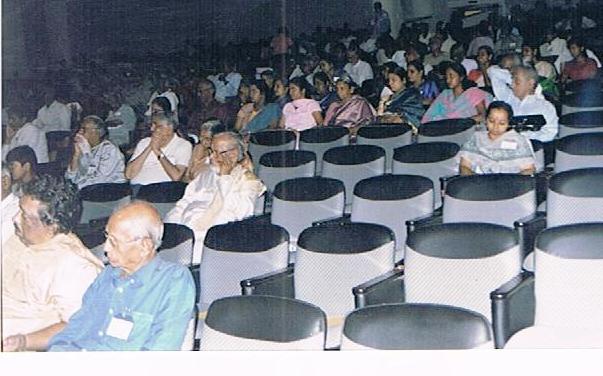 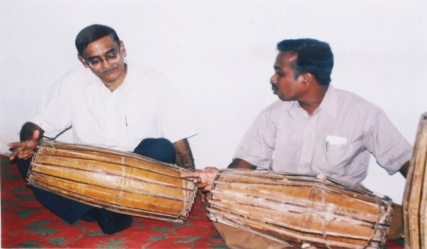 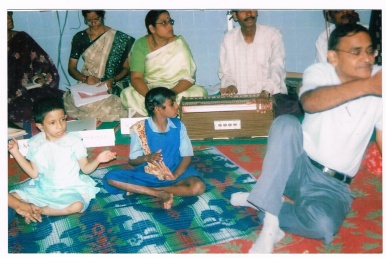 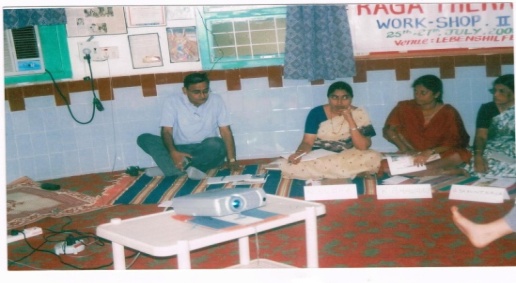 0022Raga therapy for the mentally-challenged  – A Presentation by TV  Sairam Raga therapy for the mentally-challenged  – A Presentation by TV  Sairam Lebenshilfe, Visakhapatnam.Lebenshilfe, Visakhapatnam.April 9, 2005April 9, 2005April 9, 200520062006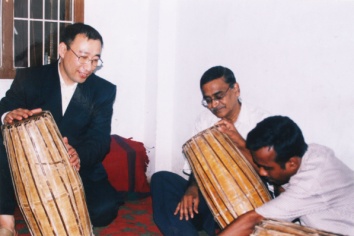 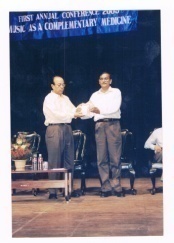 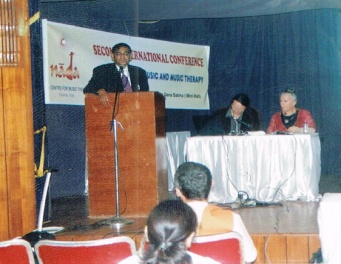 00230023First International Conference on Therapeutic Usefulness of Music  - Inaugural address  on Music Therapy for Tsunami Survivors of Tamil Nadu - by Dr TV Sairam)First International Conference on Therapeutic Usefulness of Music  - Inaugural address  on Music Therapy for Tsunami Survivors of Tamil Nadu - by Dr TV Sairam)Key Note: Ryo Takashi, Japan; Chief Guest: Dr PL Sanjeeva Reddy IAS, Director IIPA & MVS Prasad, Chief Commissioner (C&E)Jan 15, 2006. (Naradha Gana Sabha (Mini Hall), 314, TTK Road,  ChennaiJan 15, 2006. (Naradha Gana Sabha (Mini Hall), 314, TTK Road,  ChennaiJan 15, 2006. (Naradha Gana Sabha (Mini Hall), 314, TTK Road,  Chennai00240024BOOK RELEASE - Music Therapy: The Sacred & the Profane. Edited by TV Sairam BOOK RELEASE - Music Therapy: The Sacred & the Profane. Edited by TV Sairam First International Conference on Therapeutic Usefulness of MusicJan 15, 2006. (Naradha Gana Sabha (Mini Hall), 314, TTK Road,  ChennaiJan 15, 2006. (Naradha Gana Sabha (Mini Hall), 314, TTK Road,  ChennaiJan 15, 2006. (Naradha Gana Sabha (Mini Hall), 314, TTK Road,  Chennai00250025 INTERVIEW   Can an integration of different musical cultures be useful for music therapy? - An interview of TV Sairam by Maria Ivannikova. INTERVIEW   Can an integration of different musical cultures be useful for music therapy? - An interview of TV Sairam by Maria Ivannikova.Voices: Moderated Discussion 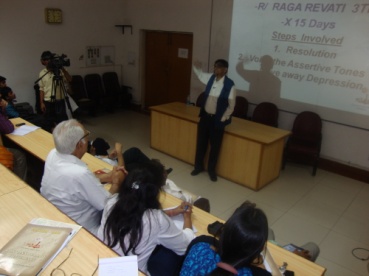 00260026LECTURE -Medicinal Music- A Lecture demonstration on Indian Music Therapy by TV Sairam LECTURE -Medicinal Music- A Lecture demonstration on Indian Music Therapy by TV Sairam Visakhapatnam Music Academy (VMA) Annual Conference Nov 26, 2006. (Kalabharati Auditorium, Visakhapatnam)Nov 26, 2006. (Kalabharati Auditorium, Visakhapatnam)Nov 26, 2006. (Kalabharati Auditorium, Visakhapatnam)00270027INTERVIEW      Music mantra -An interview of  TV Sairam by Mercilin S MadathilINTERVIEW      Music mantra -An interview of  TV Sairam by Mercilin S MadathilVacancies for You, Mumbai Sep 6, 2006Sep 6, 2006Sep 6, 200620072007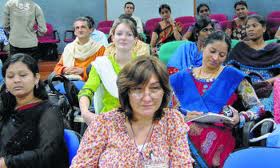 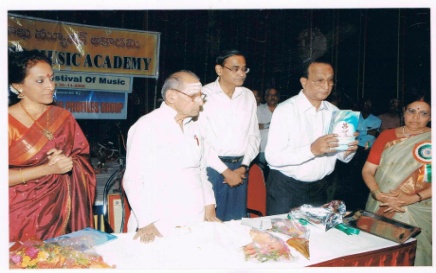 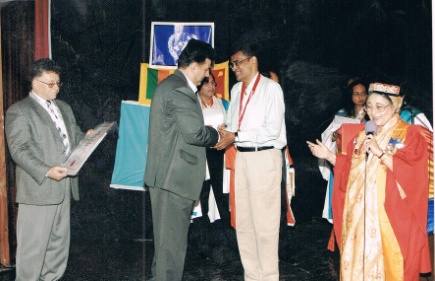  0028 0028BOOK RELEASE-   Self- Music Therapy: Musings on Music Therapy by TV Sairam  Vizag Music Academy, Annual Music Festival -2007- Book Release by  Sri Nedunuri Krishnamoorthy & Bombay Jaishree   Vizag Music Academy, Annual Music Festival -2007- Book Release by  Sri Nedunuri Krishnamoorthy & Bombay Jaishree   Vizag Music Academy, Annual Music Festival -2007- Book Release by  Sri Nedunuri Krishnamoorthy & Bombay Jaishree  Nov, 2007 (Kalabharathi Auditorium, Visakhapatnam) Nov, 2007 (Kalabharathi Auditorium, Visakhapatnam) 00290029KEY NOTE ADDRESS- UGC-Sponsored National Seminar on Music Therapy & Mental Health - by TV Sairam RRMK Arya Mahavidyalaya, Pathankot (Punjab) RRMK Arya Mahavidyalaya, Pathankot (Punjab) RRMK Arya Mahavidyalaya, Pathankot (Punjab) Jan 20& 21, 2007. ( RRMK Arya Mahavidyalaya, Pathankot) Jan 20& 21, 2007. ( RRMK Arya Mahavidyalaya, Pathankot) 00300030INVITED LECTURE- The Yoga of Music: Therapeutic Aspects of Nada Yoga by TV Sairam International Indological Conference, Goa International Indological Conference, Goa International Indological Conference, Goa Feb, 10, 2007 (Goa) Feb, 10, 2007 (Goa) 00310031KEY NOTE SPEECH - National Conference on Music Therapy as an Alernative Medicine, –by TV Sairam Nada Centre for Music Therapy, Chennai &  Society of Gerontological Research, New Delhi)Nada Centre for Music Therapy, Chennai &  Society of Gerontological Research, New Delhi)Nada Centre for Music Therapy, Chennai &  Society of Gerontological Research, New Delhi)India International Centre, Annexe, New Delhi - Feb 12-13, 2007.India International Centre, Annexe, New Delhi - Feb 12-13, 2007.0032INTERVIEW   Music Therapy (A National Programme of AIR - Interview of TV Sairam) All India Radio, Parliament Street, New Delhi All India Radio, Parliament Street, New Delhi Feb 2008 (Delhi AIR) 0033Music Therapy by TV Sairam Nada Centre for Music Therapy & India International Centre, New Delhi Apr 16, 2008. (IIC Seminar Hall, Lodhi Estate, New Delhi) Apr 16, 2008. (IIC Seminar Hall, Lodhi Estate, New Delhi) 0034Impact of Music on Alzhiemer’s Disease – TV Sairam NISD, Min. of Social Justice and Empowerment , New Delhi Apr 20, 2008 (NISD, New Delhi) Apr 20, 2008 (NISD, New Delhi) 0035An Introduction to Music Therapy  (Key Note Address by TV Sairam) National Seminar on Music Therapy by Nada Centre for Music Therapy & Vagdevi Vignana KendramJuly 6 & 7,  2008 (Bharatiya Vidya Bhawan Auditorium, Hyderabad)  July 6 & 7,  2008 (Bharatiya Vidya Bhawan Auditorium, Hyderabad)  0036Trends in Music Therapy by TV Sairam (in absentia) Kriti Kala Sansthan ,Agra Aug 13, 2018 (Kriti Kala Sansthan, Delhi Public School, Agra Aug 13, 2018 (Kriti Kala Sansthan, Delhi Public School, Agra 00372nd International Conference on Psychology of Music and Music Therapy – Key Note by TV SairamNada Centre for Music Therapy, Chennai(Chair persons: Gowri Rammohn, Psychology & Music Prof Vizag, Dr TI Radhakrishnan Neuro-surgeon,  Thrissur Prof SAK Durga,, Madras University) Nov 15, 2008 (Naradha Gana Sabha (Mini Hall) 324 TTK Road, Chennai)Nov 15, 2008 (Naradha Gana Sabha (Mini Hall) 324 TTK Road, Chennai)0038AMTA (American Music therapy Association) Demo on Therapeutic Ragas of India - by TV Sairam American Music Therapy  Association Conference at St Louis (USA)Nov 21, 2008 (St Louis, USA) Nov 21, 2008 (St Louis, USA) 0039Silver Jubilee World Congress. Presentation on Music Therapy by TV Sairam Nada Centre for Music Therapy, Chennai &    Medicina Alternativa. Open International University for Complementary Medicine Jan 19-20, 2008 (Russian Cultural Centre, Mumbai)Jan 19-20, 2008 (Russian Cultural Centre, Mumbai)0040LECTURE- Music Therapy and the Elderly WITH Music Demo by TV Sairam Andhra University Gerontology International Synthesis Jan 2009.  Andhra University, Visakhapatnam (Conference inaugurated by Former President Mr Abdul Kalaam)0041Medicina Alternativa World Congress)- Therapeutic Music Demo by TV Sairam Zoroastrian College, Mumbai  (Medicna Alternativa World Congress)Jan 26, 2009 (Russian Cultural Centre, Peddar Road, Mumbai) 00423-Day Music Therapy Workshop for Professional Psychologists and Psychiatrists – Key Note by TV Sairam Nada Centre for Music Therapy & VIMHANS, New Delhi Mar 6-8, 2009 (Vimhans Hospital, New Delhi )0043Raga Therapy: The Miracle of Microtones by TV Sairam (with Veena support by Padma Subramaniam) May 19, 2009 (IIC Annexe, Lodhi Road, New Delhi) 0044Music Therapy: Concepts & Practices by TV Sairam May 23, 2009 (GulMohar  Hall, India Habitat Centre, Lodhi Road, New Delhi) 0045AMTA American Music Therapy Association Conference- 2009. Presentation by TV Sairam on Raga Therapy for Non-Indian Music Therapists American Music Therapy  Association (AMTA) Conference at St Louis (USA)November 12, 2009 (San Diego,  USA )0046Raga Chikitsa for an International Audience by TV Sairam Nov 21, 2009 (Sri Balaji Temple, Birmingham U.K.) 0047Raga Therapy: The Miracle of Microtones- A Lec-Dem Visakha Music Academy, 40th Annual Festival of Music and Dance Nov 29, 2009 ( Kala Bharati Auditorium, Visakhapatnam)00483rd International Conference on Music and Music Therapy. VIMHANS, New Delhi Dec 5-7,  2009 (Vimhans Hospital Auditorium, Nehru Nagar, New Delhi) 0049Ragas in Emotional Healing ( Lec Demo in Tamil) by TV Sairam Dec 26, 2009 (Ranjani Hall, 15th Street, Nanganallur, Chennai)0050INTERVIEW   Music Heals- An interview of Dr Sairam by Deepika SaravananNanganallur Times, ChennaiOct 11-17, 20090051INTERVIEW   Wired to Melody- A Review of Dr Sairam’s Presentation in IIC, New DelhiThe HinduJun 5, 2009.00524th International Conference on Psychology of Music and Music TherapyDept of Psychology and Parapsychology, Andhra University, Visakhapatnam Dec 4&5, 2010 (Platinum Jubilee Guest House, Andhra University, Visakhapatnam) 0053Raga Therapy Ingredients by TV Sairam Lebenshlfe, Visakhapatnam Dec 6, 2010 ( Lebenshilfe, Visakhapatnam) 0054Healing Music in Ancient Traditions: AN INTERNATIONAL  Symposium Dec 7, 2010 (Dept of Psychology, Andhra University, Visakhapatnam) 0055Raga Therapy as a MEntal Intervention Apr 8, 2010 (Behala Bodhayan- A Centre for Special Children, Kolkata) 0056Ancient Musical Forms and their Therapeutic Relevance – by TV Sairam International Ancient Arts Festival, New Delhi April 11, 2010 (Azad Bhawan, IP Estate, New Delhi) 0057Music for Seniors and Senior Music – by TV Sairam April 23, 2010 (Gul Mohar Hall, IHC, Lodhi Road, New Delhi) 0058Music Therapy- A Lec Dem Rotary Club of Delhi Mid-Town May 21, 2010. (Venue: The Imperial, New Delhi) 0059Music Therapy for Medical and Para-medical Employees of Global Hospital, Chennai by TV Sairam  Global Hospital, Chennai May 28, 2010 (Global Hospital, Chennai)0060American Music Therapy Association National Conference, Cleveland, Ohio, USA - Making Raga Research Relevant in Music Therapy Practices and Advocacy –by TV Sairam   American Music Therapy Association (Approved by Certification Board of Music Therapists (CBMT) for 6 Continuing Music Therapy Education Credits) Nov 21, 2010. ( Cleveland, Ohio, USA) 0062Interview on Resonance (For a documentary filmed by Natasha and Fabien, the French Music Therapists)Nov 24, 2010 (Paris, France) 0063Meeting with Monsieur Baschet, the Acoustic Engineer at his residence near Paris (France)Nov 24, 2010 (Paris, France0064Medicinal Music - An Interactive Lecture Demonstration. Music Forum, Chennai  May 30, 2010. (Bharatiya Vidya Bhawan Auditorium, Mylapore, Chennai)0065Music for Seniors- a Demo by TV Sairam Aug 27, 2010. (Dignity Foundation, Chennai) 0066Raga Therapy by TV Sairam Aug 28, 2010 (Life Academy, Chennai) 0067Introducing Music Therapy for Doctors and Psychologists – by TV Sairam Sep 10, 2010 (Vimhans Hospital, New Delhi) 0068INTERVIEW   Executives turn to Music Therapy to de-stress! An interview of TV Sairam Economic Times Oct 11, 20100069Music Therapy (A Workshop for the Parents and Caretakers of Special Children) –by TV Sairam Asha Centre for Developmental Disabilities, Benagluru Oct 23, 2010 (Army Welfare Association, Bangalore) 0070Nature in Music and Music in Nature – Therapeutic use of Nature’s Sounds by TV Sairam Art History Congress Oct 30, 2010 (Vivekananda Kendra, Kanyakumari, Tamil Nadu)0071INTERVIEW   Contribution of the Indian Music Therapists – an interview of Dr Sairam by Dr Ram Manohar Sharma IRRC Sep 20100072Raga Therapy (Book) Release of 2nd Edition Second Edition , 2011.0073Music Therapy by TV Sairam IN THE presence of Swami Dayananda Saraswati Mar 20, 2011 (Swami Dayananda Ashram, Rishikesh) 0074Two-day workshop on Music Therapy conducted by TV Sairam Apr 15-16, 2011 (Vimhans Hospital, New Delhi) 00755th CCTN Conference on Complementary Therapies. ‘Proto-raga therapy for Special  Children’ – By TV Sairam Freshwinds  (Children’s Complementary Therapy Network, May 7, 2011. (.  Children’s Hospital, Birmingham (UK)0076Nada Yoga in the Himalayas!  May 28-31, 2011. (Srinagar, Uttarakhand)0077Therapeutic Application of Music Therapy across Cultures The David Ott Pre-conference Institute (AMTA) Mar, 31,2012.(Room Chesapeak 3-4)  (American Music Therapy Association’s Pre-conference Workshop) 0078Workshop on Music Therapy Nada Yoga HH Sri Sri Sri Ganapathy Sachidananda Swami ji Ashram, Mysore Feb 8, 2012. (Karya Siddhi Anjaneya Mantapa, Giri Nagar, Bangalore)00795th International Conference on Psychology of Music and Mental Health  Dept of Psychology, Bangalore UniversityApr 27&28, 2012 (Department of Psychology, Bangalore University, Bangalore)0080LECTURE -Raga Therapy  BY TV SAIRAMVisakha Music Academy & Department of Music, Andhra University, Aug 9, 2013 (Public Library Auditorium, Dwaraka Nagar, Visakhapatnam) 008244th Guest Lecture on ‘ Music Therapy: A Promising Medical Intervention –BY TV SAIRAM Centre for Communication, AIIMS, Ansari Nagar, New Delhi.Sep 26, 2013 (AIIMS, Ansari Nagar, New Delhi)0083Music Therapy and its Importance in Stress Management –BY TV SAIRAM 15th Karnataka Chapter of Anatomists’ Conference , BengaluruSep 14&15, 2013 (Sapthagiri Institute of Medical Sciences & Research Centre, Bengaluru)0084INTERVIEW  Feast of Classical Music- An Interview of Dr Sairam by A Ramalinga SastryThe Hindu Date NA0085Music Therapy Demo at 7th  Spiritualty in Researchers Conference Venue: Gyan Sarovar, Mt Abu Spiritual Applications Research Centre , Mt Abu, Rajasthan.Sep 2, 2013 (Mt Abu, Rajasthan) 0086Workshop on Music Therapy. Music Therapy for All. A lecDem. Venue: Jain College Auditorium, JC Road, Bangalore Manollasini Trust, Bengaluru Sept, 15, 2013 (Jain College Auditorium, JC Road, Bangalore) 0087Music Therapy- A Complementary Medical Intervention. – BY TV SAIRAM Center of Community Medicine, AIIMS, New Delhi Pre-Conference Workshop of 6th World Music Therapy Conference -2014Mar 7, 2014 (Conference Hall, Jawaharlal Nehru Auditorium, AIIMS, New Delhi)00886th World Music Therapy Conference -2014. Mar 8&9, 2014 (Conference Room # 2, 2nd Floor, YWCA of Delhi, Ashoka Road, New Delhi)00891st International Workshop on Nada Yoga Music Therapy Dec 13&14, 2014 (Sparsa Hotel Resort, Tiruvannamalai) 0090Carnatic & Hindustani: The Two Eyes of the Indian System of  Music- BY TV SAIRAM Souvenir of Kalavathi Foundation, Bangalore 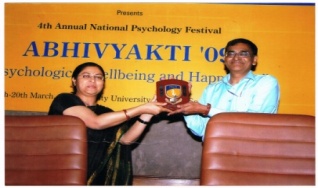 00912nd International Workshop on Nada Yoga & Music Therapy Mar 29, 2015 ( Ramana Kendra, New Delhi)00927th World Music Therapy ConferenceNov 28 & 29, 2015 (YWCA, New Delhi) 0093Music Therapy: The Sacred and the Profane – BY TV SAIRAM (Book Release)Second Edition, 2016. New Delhi 0094Devotional Music Therapy Seminar. Jan 15, 2016. (Ramana Kendra, New Delhi)0095Music Therapy Symposium Organized by Mrs Rekha Malhotra Gurgaon (Haryana) (Dates Unavailable) 0096Nada’s Pioneering  Initiative for setting up a music therapy association in india May 17, 2018 Meeting for setting up of an association of Music therapy in India, Bangalore 0097Music Therapy Awareness ProgramJul 28, 2018 (Gurgon)0098Music Therapy in India Lecture by TV Sairam  as Representative from India (IMTA) World Music Therapy Association. Bridging Nations and Ideas: Presidential Reports -2018 Oct 13, 2018. Seoul, Korea 0099Music Therapy Digest (Editors : TV Sairam & Gayathri Sankar) (Music Therapy Digest – Extracts from Scientific and Popular Journals, Book Release at Korea by the President Korean Music Therapy Association in the International Meeting at Seoul Oct 13,2018. New Delhi. 0100What is Music? (3rd Reprint).3rd edition of the Book.  New Delhi 0101Music Therapy in India: A Ground Report on the IMTA  Movement in India Souvenir -2018  of the First (Inaugural) Conference of Indian Music Therapy Association (IMTA) Dec 1 & 2, 2018. Sponsored by Nada Centre for Music Therapy, Chennai (Regd) YWCA, New Delhi 0102First (Inaugural) Conference of IMTA, & 8th World Conference of Nada Centre for Music Therapy Dec 1, & 2, 2018. (YWCA of Delhi, New Delhi, India)0103Music Therapy in Clinical Settings (3rd Neuro Socio Psycho Rehab Conference) Rayat Bahra University, Punjab) March 1-3 ,2019 (Rayat Bahra University,  Mohali,  Punjab) 0104Music Therapy in India- Its Evolution & Current Innovation. A workshop, IMTA, Arathana Hospital, Pollachi &Rotary Club Community Centre, PollachiMay 6, 2019. (Rotary Club Community Centre, Pollachi)0105Music Therapy in India- Its Evolution & Current Innovation. A workshop by NADA IMTA  & TMMTRC Kolkata May 10, 2019 (Dr Thakur’s Hospital at Kolkata)0106Emotional Music Therapy Buzz Group Study Jul 28, 2019. (Centre’s Office, New Delhi)0107First Medical Music Therapy Five-day Hands-on Workshop in a Hospital Setting for Music therapy Students TMMTRC Kolkata Aug 10-14, 2019 (Dr Thakur’s Hospital at Kolkata) 0108Influence of a Musical Culture in Population Traits – Western and Indian Systems A Lec-Dem.  Aristotle University of Thessaloniki, Greece Mar 30&31, 2019 (Faculty of Fine Arts, Thessaloniki, Greece)0109LECTURE -PALLIATIVE MT - Mangalore Workshop with Dr Cordula Dietrich, Dr V Subramaniam & Dr TV SairamIMTA  & Yenepova Medical College (Deemed University)Sept 16-18 (Yenepova Medical College, Mangalore)0110MT- Gurgaon Workshop Nov 17, 2019. (Gurgaon )01112nd IMTA Conference -2019. Dec 1 & 2 (Univeristy in Pune, Maharshtra) 